Pismo: KCzp.272-255/20                   					Kraków, 2020-08-18WYKONAWCY, którzy pobrali SIWZODPOWIEDŹ NA ZAPYTANIA W SPRAWIE SIWZ (38)Uprzejmie informujemy, że wpłynęła prośba o wyjaśnienie zapisu specyfikacji istotnych warunków zamówienia, w postępowaniu prowadzonym na podstawie przepisów ustawy z dnia 29 stycznia 2004 roku Prawo Zamówień Publicznych (Dz. U. z  2019 r. poz. 1843 ze zm.) w trybie „przetarg nieograniczony”, którego przedmiotem jest Budowa wielofunkcyjnej Hali Sportowej AGH w Krakowie. KC-zp.272-255/20.Treść zapytań i odpowiedzi brzmi następująco:Czy oferta ma zawierać wycenę węzła ciepła? Brak w przedmiarach. Zakres zwykle realizowany przez MPEC.Odp. Węzeł cieplny zostanie wykonany przez MPEC – nie należy go wyceniać! Granica wykonania węzła cieplnego (po stronie MPEC) i instalacji wewnętrznej (po stronie Wykonawcy) jest zaznaczona na rysunku S-C-01 schemat technologiczny węzła.Proszę o informację czy na przebudowanej sieci wodociągowej i ciepłowniczej będą przygotowane wyjścia pod przyłącz do budynku zakończone zasuwą w przypadku wodociągu oraz studnią zaworową/zaworami na ciepłociągu? Odp. Ciepłociąg: Tak, będą przygotowane wyjścia pod przyłącz do budynku. Będą wykonane trójniki preizolowane, studnia zaworowa, zawory odcinające w studni i mufy od strony budynku będą zadeklowane. Wodociąg: Tak, będzie przygotowane wyjście pod przyłącz do budynku. Będzie wykony trójnik i zadeklowana zasuwa.Czy hydrofor na cele pożarowe ma być wyposażony w obwód testowy pozwalający na okresową kontrolę pracy?Odp. Tak Prosimy o potwierdzenie parametrów pompy zatapialnej w pomieszczeniu wymiennikowni. Opis wygląda na skopiowany z pompy do separatora substancji ropopochodnych, zlokalizowanego po przeciwległej stronie budynku.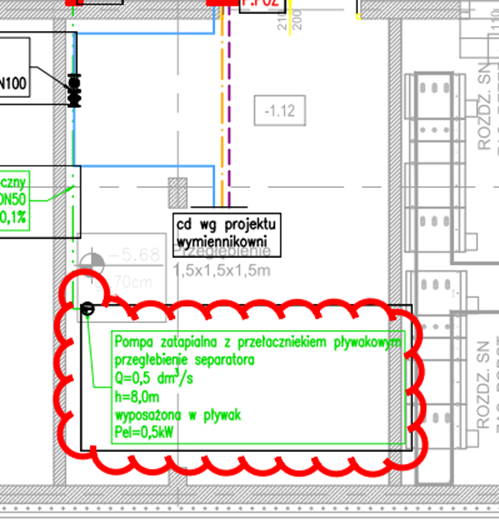 Prosimy o uzupełnienie przedmiarów o pompę zatapialną w pomieszczeniu wymiennikowni.Odp. Wg projektu węzła dobrano pompę zatapialną z włącznikiem pływakowym Q=0,5dm3/s, h=8,0m. Należy ująć ją w ofercie, ponieważ przedmiar robót jest wyłącznie materiałem pomocniczym. Prosimy o potwierdzenie parametrów przepompowni ścieków. Odp. W załączeniu skorygowany projekt branżowy, zawierający korektę przepompowni ściekówhttp://di.adm.agh.edu.pl/public/mendyk/HS/06._Instalacje_zewnetrzne_wod-kan.zipProsimy o uzupełnienie przedmiarów o przepompownie ścieków - brak w przedmiarach.Odp. Przedmiar robót jest wyłącznie materiałem pomocniczym.Proszę o uzupełnienie rysunku 1907_AGH_WYK_WK_02_RO_20200525-WK29 – Szczegół koryta odwodnieniowego – na rysunku znajduje się tylko tabelka, brak szczegółu.Odp. Poniżej udostępniamy poprawiony rysunek:http://di.adm.agh.edu.pl/public/mendyk/HS/1907_AGH_WYK_WK_02_RO_20200630-WK29.pdfCzy oferta ma obejmować wyposażenie strefy relaksu, to jest: balia, wiadro bosmana, zestaw prysznicowy? Jeżeli tak, to prosimy o uzupełnienie przedmiarów o wskazane w pytaniu elementy.Odp. Odpowiedzi udzielona w dokumencie ODPOWIEDŹ NA ZAPYTANIA W SPRAWIE SIWZ (14) z 23.07.2020Prosimy o opisanie drzew oznaczonych do nasadzenia 
(rys. PZT-03 w) 3 szt. w pobliżu odcinak AB granicy oraz 2 szt. 
w pobliżu chodnika północnego oraz 3 miejsc dla inwalidówOdp. 3 szt. drzew  w pobliżu odcinka A-B – Grab kolumnowy (ozn. C)2 szt. drzew  w pobliżu  chodnika północnego – Grab kolumnowy (ozn. C)łącznie  na terenie należy nasadzić:  	- Grab kolumnowy – 24 szt (zamiast opisanych 22 szt.)	- Lipa drobnolistna  - 5 szt.	- Platan klonolistny – 14 szt.Prosimy o wyjaśnienie rozbieżności w zakresie ilości nasadzeń "Berberys Thunberga" w legendzie rysunku PZT-03w podano ilość 50m2, a ilość faktycznie zliczona z rysunku to 59 m2Odp. Należy przyjąć  50 m2 – zgodnie z opisemW związku z rozbieżnością zapisów SIWZ dot. pielęgnacji zieleni " nie należy wyceniać - (...) pielęgnacja po odbiorze końcowym inwestycji" oraz zapisów w opisie technicznym architektury projektu wykonawczego dot. ściany zielonej, prosimy o potwierdzenie, że pielęgnacja  ściany zielonej w okresie gwarancji jest po stronie zamawiającego i nie należy jej wyceniać.Odp. Odpowiedzi udzielono „Odpowiedź na zapytania (25) – odpowiedź 7. Pielęgnacja ściany zielonej w okresie gwarancji jest po stronie Zamawiającego.Prosimy o wyjaśnienie rozbieżności - w opisie architektury ocieplenie stropów garażu podziemnego z wełny o grubości 10cm, na przekrojach grubość 15cm. Odp. W opisie jest podana błędna  grubość, należy wyceniać zgodnie z rysunkiem -  gr. 15cmProsimy o wyjaśnienie rozbieżności w zakresie warstw drogowych jezdni. Zgodnie z PW dróg konstrukcja nawierzchni drogi to: " 8cm kostka brukowa betonowa wibroprasowana; podsypka cem. - piaskowa 3cm; podbudowa z kruszywa łamanego o uz. 0/31,5 15cm; warstwa odcinająca z piasku gr. 15cm" , pozostaje w sprzeczności z warstwami P11a architektury  " 8cm kostka brukowa betonowa wibroprasowana; podsypka cem. - piaskowa 3cm; podbudowa zasadnicza z kruszywa łamanego stab. mechanicznie o uz. 0/31,5 - 15cm; podbudowa zasadnicza z kruszywa łamanego stab. mechanicznie o uz. 0/63 - 15cm ; warstwa odcinająca z piasku gr. 10cm" Odp. Warstwy drogowe należy wykonać zgodnie z proj. drogowym. Jedynie na odcinku gdzie droga idzie nad podpiwniczeniem należy stosować warstwy zgodne z opisanymi jako P11.Prosimy o przedstawienie rozrysu dla krycia hali blachą trapezową, miejsca łączeń i zakładów, detali łączeń Odp. informacje dotyczące blachy trapezowej zamieszczone są w opisie technicznym w punkcie 5. Konstrukcja budynku.Sala A - blacha trapezowa TR150 o grubości 1.5mm (w odległości 11.3m od osi H w kierunku osi A) oraz TR150 o grubości 1.0mm na pozostałym obszarze.Sala B - blacha trapezowa TR150 o grubości 1.5mm (w odległości 20.0m od osi K w kierunku osi P) oraz TR150 o grubości 1.0mm na pozostałym obszarze.Szczegółowy rozrys łączeń i zakładów stanowi część proj. warsztatowego i jest po stronie Wykonawcy.Prosimy o wyjaśnienie rozbieżności - w opisie architektury nawierzchnia zjazdu do garażu wykonana z betonu ryflowanego, na przekrojach kostka brukowa (warstwa P15 i P15a).Odp.  W opisie warstw jest błędny zapis – należy przyjąć beton  ryflowany gr. 12cmProsimy o potwierdzenie zakresu sieci wodociągowej oraz ciepłowniczej, który ma obejmować oferta:WODOCIĄG – przebudowa w zakresie Inwestora, zakres Wykonawcy to przyłącz budynku (zaznaczony na poniższym rysunku na czerwono)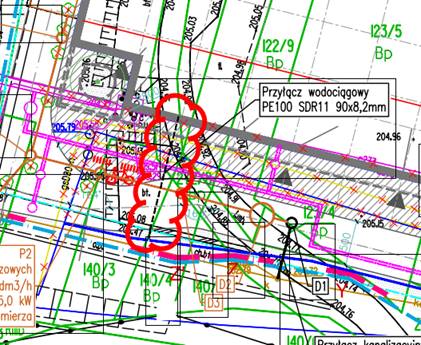 b) CIEPŁOCIĄG – przebudowa w zakresie Inwestora, zakres Wykonawcy to przyłącz do budynku – od studni zaworowej (zaznaczony na poniższym rysunku na czerwono)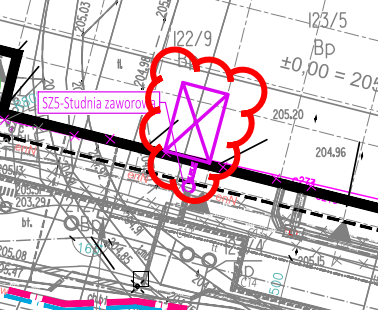 Odp. Tak, przebudowa sieci jest wykonywana wg odrębnego postępowania. Przyłącza są po stronie Wykonawcy. Dla ciepłociągu będą przygotowane wyjścia pod przyłącz do budynku; będą wykonane trójniki preizolowane, studnia zaworowa, zawory odcinające w studni i mufy od strony budynku będą zadeklowane. Dla wodociągu będzie przygotowane wyjście pod przyłącz do budynku; będzie wykony trójnik i zadeklowana zasuwa.Prosimy o potwierdzenie, że w przypadku kolizji wykonywanych elementów, ( np. z systemem korzeniowym, koroną drzew itp. ) pozostawionej zieleni z prowadzonymi pracami drogowymi oraz sieciami, Zamawiający uzyska własnym staraniem i kosztem wszelkie niezbędne decyzje administracyjne na usunięcie zieleni wraz z poniesieniem opłat administracyjnych wynikających z decyzji oraz usunie całą kolidującą zieleń (w szczególności drzewa).Odp. Tak.Czy przewidują Państwo wzmocnienia pod podesty systemowe i pod jednostki napowietrzające na dachu P1? Obciążenie od wskazanych elementów może spowodować trwałe odkształcenie i uszkodzenie warstwy termoizolacji i hydroizolacji.Odp.  Na dachu zaprojektowano wierzchnią warstwę ocieplenia jako warstwę twardą (parametry zgodnie z opisem architektonicznym) oraz oparcie  jednostek napowietrzających  na  podkonstrukcji systemowej typu big foot - zgodnie z rysunkiem zestawień A-39 BF-3.Prosimy o potwierdzenie, braku konieczności wykonywania odwodnień wycieraczek zewnętrznych.Odp. Projekt nie zakłada odwadniania wycieraczek zewnętrznych.Od jakiej wysokości na sali sportowej zaczyna się tynk akustyczny - celulozowy?Odp. Na hali A  tynk od poziomu cokołu do sufitu podwieszanego (2 ściany – ściana w osi A i 13).Na sali B: w osi K – od wys.  +4,01 do poz. sufitu podwieszanegow osi P – od wys. ± 0,00 do poz. sufitu podwieszanegoWiększość pomieszczeń w budynku wykonana jest ze ścian działowych gr. 10cm z betonu komórkowego. Z uwagi na przekroczony warunek smukłości (h/t>30) ścian nie można postawić bez usztywnień w postaci  wieńców i słupów żelbetowych. Prosimy o uzupełnienie dokumentacji w powyższym zakresie. Prosimy również o uzupełnienie przedmiaru o wskazane w niniejszym pytaniu elementy.Odp. Jako usztywnienie ściany do wyceny należy przyjąć słupy stalowe HEB 100Należy przyjąć:-  91 szt. HEB 100 dł 3,83m- 131szt  HEB 100 dł 4,85m- 74szt. HEB 100 dł 4,23mCzy Zamawiający dopuszcza zamianę ścian z betonu komórkowego gr.10cm na bloczek silikatowy gr.12,5cm?Odp. Tak, zamawiający dopuszcza wykonanie ścian działowych z bloczków silikatowych.Czy Zamawiający w ścianach działowych z betonu komórkowego gr. 10cm nie zakłada wzmocnień pod umywalki dla niepełnosprawnych i poręczę? Jeśli tak proszę o podanie ilości w postaci np. słupków żelbetowych. Odp. Nie przewiduje się dodatkowych wzmocnień.Na rysunku AW 37 wskazano wykonanie rolety o wysokości 365 cm. Prosimy o wskazanie tej rolety na rysunku A-41. Jeżeli ta roleta nie została uwzględniona na rysunku A-41 prosimy o podanie jej parametrów niezbędnych do wyceny. Odp. Na rys. A-41 pokazano rolety okienne,Jako zamknięcie  pom. portierni zaprojektowano kratę (roletę) rolowaną, aluminiową o szer. 335cm wys. (bez kasety)  190cm, Konstrukcja:- prowadnice aluminiowe;- montaż za górną osłoną  lady (kaseta niewidoczna);-  zabezpieczenie przed opadnięciem uniemożliwiające  niekontrolowane rozwinięcie się rolety;- profil dolny wyposażony w zamknięcie jednostronne;- dopuszcza się otwory prostokątne w pancerzu rolety;Prosimy o uzupełnienie przedmiaru o roletę wskazaną na rysunku AW37. Brak w przedmiarze.Odp. Przedmiar robót jest wyłącznie materiałem pomocniczym.Prosimy o potwierdzenie, że następujących elementów wyposażenia nie należy uwzględniać w wycenie, ponieważ SIWZ tego dokładnie nie precyzuje: a) słupków/stojaków do badmintona z siatką, b) materace ochronne na ściany szczytowe przy ściance wspinaczkowej, c) drabinki gimnastyczne, d) podnośnik teleskopowy o konstrukcji masztowej, e) wykładzina ochronna w rolce 1,5x30m, f) maszyna do czyszczenia podłóg drewnianych, g) półprofesjonalna pralnico-wirówka, h) koszty najazdowych do koszykówki.Odp. W/w elementy nie wchodzą w zakres przedmiotu zamówienia.Z jakiego materiału mają być wykonane blendy sufitów w pom. biurowych na kondygnacji III piętra?Odp. Elementy pełne z płyty gipsowo-kartonowejProsimy i uzupełnienie przedmiarów o elementy blend sufitów w pomieszczeniach biurowych na kondygnacji III piętraOdp. Przedmiar robót jest wyłącznie materiałem pomocniczym.Czy w wycenie należy uwzględnić montaż zaczepów do koszy najazdowych w podłodze sportowej?Odp. TakProsimy o potwierdzenie, że przekazanie przedmiary konstrukcji drewnianej dotyczą zawartej w załączniku do SIWZ dokumentacji projektowej. Wg naszych wyliczeń rzeczywista kubatura elementów drewnianych jest większa od 2% do 8%.Odp. Przedmiar robót jest wyłącznie materiałem pomocniczym.Proszę o informację czy jest dostępny w ramach dokumentacji projektowej schemat transportowy wielkogabarytowych dźwigarów drewnianych. Ze względu na ich wymiary sięgające 44mb długości  niezbędny jest indywidualny plan  umożliwiający prace ze wskazaniem  dróg dojazdu i sposobów montażu. W naszej ocenie taki schemat czy notatka transportowa powinna  zostać opracowana  na etapie założeń projektowych aby realizacja wizji projektowej była wykonalna . Czy w związku z tym należy uwzględnić w ofercie  koszty  uzyskania zgód na przejazdy i czasowych zajętości pasa aby wykonać transporty specjalne?Odp. Schemat transportowy jest częścią składową organizacji pracy na budowie, Jest zależny od wielu czynników, w tym doboru podwykonawcy dostarczającego wiązary. Wykonawca jest zobowiązany dostarczyć i zamontować wiązary i wszystkie elementy składowe procesu montażowego we włąsym zakresie. W ofercie należy m.in. ująć koszty uzyskania zgód na przejazdy i czasowych zajętości pasa aby wykonać transporty specjalne.Opis techniczny PW instalacji niskoprądowych zakłada integrację systemu SSP z Centralnym systemem zarządzania budynkami AGH Kraków GEMOS. Z uwagi na brak szczegółowych wytycznych w zakresie tej integracji (w tym wytycznych sprzętowych, konfiguracyjnych etc) prosimy o potwierdzenie, że integracja jest poza zakresem GW.  Odp. Zamawiający informuje, że nie należy uwzględniać w wycenie integracji SSP z systemem GEMOS, również jego aktualizacji licencji, podkładów i wizualizacji. Natomiast należy w ofercie ująć wyposażenie centrali SSP w moduł komunikacyjny umożliwiający podłączenie do systemu GEMOS.w odniesieniu do poprzedniego pytania: w przypadku scedowania na GW integracji systemu SSP z Centralnym systemie AGH GEMOS prosimy o określenie kosztów tej integracji, tak żeby każdy oferent mógł przyjąć ten sam koszt do oferty oraz w celu uniknięcia możliwej spekulacji powyższym kosztem.Odp. Nie dotyczy. Odpowiedź powyżej.W punkcie 2.2.7  opisu technicznego projektu instalacji niskoprądowych wskazano że w budynku przewidziano agregat prądotwórczy, natomiast w SIWZ str.10 podano, że agregat jest poza zakresem wyceny, prosimy o jednoznaczne określenie stanowiska. Odp. Agregat prądotwórczy nie jest w zakresie oferty.Prosimy o potwierdzenie, ze wszelkie prace związane z montażem urządzenia transmisji alarmu do PSP (UTA) są poza zakresem robót GW. W ramach wykonania instalacji SSP GW zapewni sygnały komunikacyjne z centrali SSP.Odp. Prace związane z montażem urządzenia do transmisji alarmu do Państwowej Straży Pożarnej są poza zakresem tego postępowania – nie należy ich wyceniać.Opis techniczny PW instalacji niskoprądowych zakłada konieczność połączenia nowobudowanego obiektu z innymi obiektami (m.in. DS-14, Basen AGH, bud. D-10, bud. A-3) okablowaniem miedzianym i/lub światłowodowym. Prosimy o potwierdzenie połączenia kanalizacją TT w/w budynków z kanalizacja nowoprojektowaną oraz szczegółowe określenie tras kablowych wewnątrz tych budynków. Ponadto prosimy o potwierdzenie, że w/w trasy uwzględniają rezerwę miejsca na rozprowadzenie okablowania. Odp. Potwierdzamy konieczność połączenia teletechnicznego budynku hali sportowej z innymi budynkami Uczelni poprzez istniejącą oraz zaprojektowaną kanalizację kablową. Szczegółowe określenie tras kablowych wewnątrz budynków nie było projektowane ze względu na proste i niewymagające istniejące trasy biegnące przez pomieszczenia piwniczne i techniczne. Zamawiający potwierdza, że na dzień dzisiejszy trasy między budynkami są drożne i wydolne pojemnościowo.W odniesieniu do poprzedniego pytania: prosimy o potwierdzenie, że rozszycie okablowania, spawanie światłowodów itp. w szafach w pozostałych budynkach jest poza zakresem robót GW.Odp. Nie. Rozszycie okablowania, spawanie światłowodów itp. w szafach w/przy pozostałych budynkach Uczelni jest 
w zakresie wykonawcy.Prosimy o potwierdzenie ilości poszczególnych opraw oświetlenia podstawowego i awaryjnego znajdujących się w przedmiarze. Z naszych wyliczeń wychodzi, że opraw:- A.2 w przedmiarze 66, z naszych kalkulacji w PW jest 76- D.1 w przedmiarze 133, z naszych kalkulacji w PW jest 134- F.1 w przedmiarze 80, z naszych kalkulacji w PW jest 89- J.1 w przedmiarze 51, z naszych kalkulacji w PW jest 55- Z.1 - brak pozycji w przedmiarze, z naszych kalkulacji w PW jest 6- Z.2 - brak pozycji w przedmiarze, z naszych kalkulacji w PW jest 2- Z.3 - brak pozycji w przedmiarze, z naszych kalkulacji w PW jest 70- EW1 w przedmiarze 71, z naszych kalkulacji w PW jest 76- AW2 w przedmiarze 12, z naszych kalkulacji w PW jest 17- AW3 w przedmiarze 66, z naszych kalkulacji w PW jest 68- AW4 w przedmiarze 5, z naszych kalkulacji 7- AW5 - brak pozycji w przedmiarze, z naszych kalkulacji w PW jest 13Odp. Przedmiar robót jest wyłącznie materiałem pomocniczym.Opis techniczny PW instalacji teletechnicznych mówi o dostarczeniu dla urządzeń aktywnych opieki technicznej ważnej przez ʺxʺ lat oraz ewentualnej wymiany sprzętu w ciągu "x" dni. Prosimy o jednoznaczne określenie tych terminów.Odp. Termin ten będzie zgodny z terminem gwarancji jaką udzieli, w formularzu ofertowym, wykonawca na całość prac. Przypominamy, że gwarancja ta jest pozacenowym kryterium oceny oferty.Opis techniczny PW instalacji niskoprądowych zakłada integrację systemu szlabanowego z Centralnym systemem wjazdów/wyjazdów AGH. Z uwagi na brak szczegółowego zakresu prac związanych z koniecznością integracji tych systemów prosimy o określenie kosztów tej integracji. Odp. Wykonawca winien wycenić koszt integracji  systemu szlabanowego z Centralnym systemem wjazdów/wyjazdów AGH na podstawie projektu oraz m.in. szczegółowej odpowiedzi udzielonej w  dokumencie ODPOWIEDŹ NA ZAPYTANIA W SPRAWIE SIWZ (15)Prosimy o jednoznaczne określenie przestrzeni dyskowej rejestratora CCTV. W wymaganiach dla tego urządzenia w jednej pozycji podane jest: "ilość dysków / pojemność TB : 16/6" , a w innym "rejestrator należy wyposażyć w 16 dysków 8TB..."Odp. Rejestrator należy wyposażyć w 16 dysków o pojemności 8TB każdy.Prosimy o podanie parametrów do doboru nawilżacza dla centrali AHU1.Odp. W linku poniżej projekt instalacji co. i c.t. ze skorygowaną centralą AHU1http://di.adm.agh.edu.pl/public/mendyk/HS/14b._C.O._C.T.zipProsimy o podanie parametrów chłodnic kanałowych dla systemów wentylacji AHU6 i AHU3.Odp. Powietrze przy centralach ma być schłodzone do zakładanych temperatur nawiewu zgodnie z dokumentacją. Każdy producent ma inne rozwiązania, wiec podawanie paramentów będzie nakierunkowywało na konkretnego producenta.Wentylacja pożarowa. Ze względu na rozbieżności pomiędzy opisem technicznym a rzutami instalacji, prosimy o informację jakiej wydajności wentylatory strumieniowe należy przyjąć do wyceny.Odp. Należy przyjąć zgodnie z opisem na rzucie: V=6700/3350 m3/hWentylacja pożarowa -W załączonym do dokumentacji przedmiarze brak kratek wentylacyjnych nawiewnych i wyciągowych o wymiarach 625x1225 w ilości 48 szt. oraz wyrzutni ściennych o wymiarach 1600x1500 w ilości 2 szt. Prosimy o uzupełnienie przedmiaru.Odp. Przedmiar robót jest wyłącznie materiałem pomocniczym.Do § 15 Umowy – Wykonawca prosi o dodanie poniższego lub analogicznego zapisu:  "Wykonawca może odstąpić od umowy bez ryzyka obciążenia go karami umownymi w przypadku, gdy okoliczności związane z wirusem SARS-CoV-2, zachorowaniami na chorobę układu oddechowego COVID-19, stanem zagrożenia epidemiologicznego i inne okoliczności wywołane pośrednio lub bezpośrednio przez SARS-CoV-2 (które będą utrudniały lub uniemożliwiały realizację prac) będą trwały dłużej niż 45 dni. Wykonawca będzie uprawniony do odstąpienia od umowy w terminie 90 dni od ziszczenia się przesłanki dla odstąpienia od umowy. ”Odp. Zamawiający nie wyraża zgody. Zamawiający informuje, że w związku z wirusem SARS-CoV-2 w sprawach związanych z realizacją umowy będą mieć zastosowanie przepisy 
i rozporządzenia zewnętrzne.Do § 17 ust. 3 Umowy – Wykonawca prosi o dodanie do pkt. 2) ppkt. h) o poniższej lub analogicznej treści: "h) okolicznościami związanymi z wirusem SARS-CoV-2, zachorowaniami na chorobę układu oddechowego COVID-19, stanem zagrożenia epidemiologicznego i innymi okolicznościami wywołanymi pośrednio lub bezpośrednio przez SARS-CoV-2 uniemożliwiającymi lub utrudniającymi Wykonawcy terminowe wykonanie umowy.Odp. Zamawiający nie wyraża zgody. Zamawiający informuje, że w związku z wirusem SARS-CoV-2 w sprawach związanych z realizacją umowy będą mieć zastosowanie przepisy 
i rozporządzenia zewnętrzne.Do Załącznika nr 1 do Umowy "OŚWIADCZENIE GWARANCYJNE WYKONAWCY-GWARANTA" Wykonawca prosi wydłużenie wskazanego w pkt. 14 e) terminu na przystąpienie przez Wykonawcę do usuwania wad do 24 godzin. Termin 24h jest wystarczającym i adekwatnym czasem reakcji w przypadku wystąpienia sytuacji podanej w punkcie 14E)Odp. Zamawiający nie wyraża zgody.Do Załącznika nr 1 do Umowy "OŚWIADCZENIE GWARANCYJNE WYKONAWCY-GWARANTA" Wykonawca prosi wydłużenie wskazanego w pkt. 14 g) terminu na przystąpienie przez wykonawcę do usuwania wad do 7 dni.Odp. Zamawiający nie wyraża zgody.W związku z rozbieżnościami w dokumentacji rysunkowej, pomiędzy rzutami i rozwinięciami, proszę o wskazanie materiału rur kanalizacyjnych odwodnienia garażu.Odp. PE HD DN150Przedmiar nie uwzględnia ilość promienników a jedynie długość jednej sztuki danego typu. Prosimy o uzupełnienie. Odp. Przedmiar robót jest wyłącznie materiałem pomocniczym.Brak w przedmiarach zakresów przyłącza wodociągowego oraz urządzeń zewnętrznej kanalizacji deszczowej (między innymi separatory, przepompownie). Prosimy o uzupełnienieOdp. Przedmiar robót jest wyłącznie materiałem pomocniczym.,Prosimy o potwierdzenie ilości koryt kablowych, z przedstawionego przedmiaru wynika, że sumarycznie:- Koryt K-100 w przedmiarze jest 331m, z naszych obliczeń natomiast 786m- Koryt K-300 w przedmiarze jest 124m, z naszych obliczeń natomiast 317mOdp. Przedmiar robót jest wyłącznie materiałem pomocniczym.Przedmiar instalacji wodociągowej nie uwzględnia hydroforu na cele bytowe - prosimy o uzupełnienie.Odp. Przedmiar robót jest wyłącznie materiałem pomocniczym.Kanalizacja wewnętrzna - prosimy o uzupełnienie w przedmiarze przepompowni ścieków (3 szt), pompy zatapialnej w pomieszczeniu wymiennikowni (1 szt) oraz odpływów liniowych (wraz z ich parametrami takich jak np. długość i szerokość odpływu)Odp. Przedmiar robót jest wyłącznie materiałem pomocniczym.W przedmiarze brak uwzględnionej baterii kondensatorów. Czy należy ją wyceniać?Odp. Tak, w wycenie należy uwzględnić baterię kondensatorów. Przedmiar robót jest wyłącznie materiałem pomocniczym.Prosimy o uzupełnienie w przedmiarze pozycji dotyczącej żaluzji ZSK (Rys. A-41).Odp. Przedmiar robót jest wyłącznie materiałem pomocniczym.Czy siedzisko audytoryjne na trybunach powinno posiadać nakładkę tapicerską? Na zdjęciu poglądowym zamieszczonym w opisie technicznym pokazane są siedziska bez tapicerki.Odp. Tak, w projekcie założono nakładkę tapicerską na siedziskach Zwracamy uwagę, że każda tablica wyników obsługuje tylko i wyłącznie dwa zegary 24 sekundowe i nie ma możliwości stosowania samych zegarów 24 sekundowych. Wszystkie tablice (6 szt.)obsługują w sumie 12 zegarów, a nie 16 jak w zapisie SIWZ. Prosimy o potwierdzenie, że w wycenie należy ująć 12 zegarów (po 2 do każdej tablicy). Odp. Odpowiedź w dokumencie ODPOWIEDŹ NA ZAPYTANIA W SPRAWIE SIWZ (18)Czy zamawiający dopuszcza wykorzystanie tulei do słupków aluminiowych do siatkówki do zawieszenia siatki do badmintona?Odp. Tak.Prosimy o potwierdzenie, że tablice do koszykówki mają być wykonane ze szkła akrylowego zgodnie z dokumentacja rysunkową, a nie ze szkła hartowanego zgodnego z opisem projektu wnętrzOdp. Należy przyjąć tablice ze szkła hartowanego.Z uwagi na rozbieżności w zapisach projektów wykonawczych, prosimy o jednoznaczne określenie standardu wyposażenia central wentylacyjnych w elementy automatyki własnej, zakres integracji z systemem BMS oraz określenie protokołu komunikacyjnegoOdp.  Zgodnie z opisem inst. wentylacji mechanicznej centrale mają być dostarczane wraz z automatyką.  Sposób integracji z systemem BMS został opisany w opisie automatyki – pkt 7.4 do 7.13. Sterowniki central wentylacyjnych połączone z systemem BMS budynku za pośrednictwem protokołu Modbus IP (zgodnie z opisem).W sanitariatach do wykonania jest blat z konglomeratu o gr. 12mm jako wiszący. Ze względu na fakt, iż technologicznie nie jest możliwe zamocowanie tak długiego blatu bez żadnej podpory pod blatem, prosimy o przedstawienie detalu podkonstrukcjiOdp. W linku poniżej rysunek AW-41 z rozrysowaną podkonstrukcją blatów w  ogólnodostępnych pom. sanitarnych 1 piętra – wszystkie blaty należy wykonać analogicznie.http://di.adm.agh.edu.pl/public/mendyk/HS/AW-41.pdfW sanitariatach do wykonania jest blat z konglomeratu o gr. 12mm jako wiszący. Ze względu na fakt, iż technologicznie nie jest możliwe zamocowanie tak długiego blatu bez żadnej podpory pod blatem, konieczne będzie wykonanie podkonstrukcji. Prosimy o uzupełnienie pozycji w przedmiarze, w której uwzględnić należy dodatkową podkonstrukcję.Odp. Przedmiar robót jest wyłącznie materiałem pomocniczym.Prosimy o jednoznaczne określenie protokołów komunikacyjnych do integracji liczników ciepła, chłodu, wodomierzy, liczników energii z systemem BMSOdp. Protokołu komunikacyjne opisane są na z rys. AU-1.01 w proj. Automatyka BMS (uwaga na rysunki błędnie zostało opisan AU-1.01 AU-1.01e dwukrotnie pomieszczenie przyłącza wody – powinno być pomieszczenie przyłącza wody i pomieszczenie wymiennikowni).Brak w przedmiarze płytek wym.  15x15cm. Prosimy o uzupełnienie przedmiaru o tą pozycje. Według przedmiaru Wykonawcy powierzchnia płytek wynosi 30m2.Odp. Przedmiar robót jest wyłącznie materiałem pomocniczym.Par. 3 ust.1 - prosimy o dodanie zapisu na końcu ustępu "(...) lecz nie później niż do dnia 30.11.2020r". Obecny zapis Umowy może powodować (np. w przypadku odwołania od decyzji pozwolenia na budowę), że Generalny Wykonawca będzie związany Umową z Zamawiającym w bliżej nieokreślonym czasie.Odp. Zamawiający nie wyraża zgody.Par. 4 ust. 6 - prosimy o dodanie zapisu "(...) w terminie 3 dni roboczych od zgłoszenia zapotrzebowania przez Wykonawcę"Odp. Zamawiający nie wyraża zgody.W nawiązaniu do zapisów SIWZ oraz Umowy - prosimy o wprowadzenie zmiany, w której przekazanie placu budowy nastąpi po wykonaniu przez Zamawiającego wycinki i przesadzeń zieleniOdp. Zamawiający nie wyraża zgody.W nawiązaniu do zapisów SIWZ pkt. II pdp. 6 prosimy o wyrażenie zgody na stały ruch kołowy pojazdów placu budowy od ul. Buszka wzdłuż basenu AGH oraz budynków DS-15 oraz DS-16. Jednocześnie sugerujemy na włączenie remontu w.w. drogi  p.poż ( z kostki brukowej ) do przedmiotu zamówienia.Odp. Zamawiający nie wyraża zgody.Czy istniejące odwodnienie liniowe - zagospodarowanie terenu ma ulec wymianie na nowe w ramach wymiany nawierzchni? Jeśli tak to, w którym miejscu instalacji ma zostać wpięte. Brak tego odwodnienia w przedmiarach. Odp. Istniejące odwodnienie liniowe i jego wpięcie do kanalizacji pozostaje bez zmian. W ofercie należy jedynie uwzględnić wymianę rusztu odwodnienia liniowego. W linku poniżej projekt instalacji sanitarnych zewnętrznych uzupełniony o:- skorygowane  regulatory przepływu;- skorygowane wydajności pompowni wód deszczowych;http://di.adm.agh.edu.pl/public/mendyk/HS/06._Instalacje_zewnetrzne_wod-kan.zipW celu spójności zapisów warunków przetargowych prosimy o uwzględnienie w zapisach punktu 4 SIWZ oraz par. 3 ust. 1 Umowy, warunku opisanego w punkcie 3 SIWZ w Uwagach, według którego poza uzyskaniem ostatecznej decyzji pozwolenia na budowę warunkiem przekazania placu budowy jest wcześniejsze wykonanie prac przez Zamawiającego polegające na przebudowie sieci ciepłowniczej i wodociągowej. Zgodnie z odrębnym pytaniem prosimy o uzupełnienie powyższych punktów SIWZ i Umowy o dodatkowy zapis warunkujący przekazanie placu budowy wcześniejszym wykonaniem przez Zamawiającego wycinki i przesadzeń zieleni. Odp. Zamawiający nie wyraża zgody.Prosimy o informację czym jest podyktowane ograniczenie ogrodzenia terenu budowy - załącznik do SIWZ "Zakres placu budowy" w stosunku do zakresu przedmiotu opracowania. Czy Zamawiający przewiduje ograniczenia w prowadzeniu robót poza wyznaczonym ogrodzeniem placu?Odp. Zamawiający nie przewiduje ograniczenia 
w prowadzeniu robót poza wyznaczonym ogrodzeniem placu budowy, ponieważ jest to niezbędne do wykonania zakresu przedmiotu umowy. Na czas niezbędny udostępni własny teren m.in. pod wykonanie prac energetycznych i innych objętych zakresem przedmiotu opracowania.Prosimy o informację w czyim zakresie jest usuniecie śmietnika stalowego kolidującego z zakresem prac zlokalizowanego przy stacji trafo w pobliżu bramy nr. 4Odp. Usunięcie wiaty jest w zakresie Zamawiającego. Zostanie ona usunięta najpóźniej 14 dni przed planowanymi w tym rejonie pracami ujętymi w harmonogramie wykonawcy.Prosimy o rozwiązanie kolizji betonowej obudowy studni z miejscem postojowym w pobliżu projektowanego śmietnika (nr. 7 na mapie PZT )Odp. Studnię należy zasypać- dno studni wypełnić piachem do ok. 0,5m- otwór studzienny zlikwidować poprzez zaiłowanie i dokładne ubijanie warstw do wysokości zaobserwowanego poziomu wody- powyżej wykonać warstwę chudego betonu ok 20 cm- pozostałą część wypełnić niezanieczyszczoną ziemią- zabronione jest wypełnianie otworu odpadami, gruzem, zanieczyszczoną ziemiąProsimy o potwierdzenie, że w garażu na ścianach w osiach 4/A-H, 12/G1-K oraz na ścianach zewnętrznych klatki schodowej K.03 (pom.-1.05) należy wykonać ocieplenie niepalne z wełny mineralnej gr. 5cm wykończonej tynkiem cementowo-wapiennym. W przypadku potwierdzenia powyższego przez Zamawiającego, prosimy o uzupełnienie przedmiaru o pozycje dotyczącą wykonania tego zakresu robótOdp. Tak, na ścianach garażu należy  wykonać ocieplenie niepalne, zgodnie z projektem. Przedmiar jest materiałem pomocniczym.Prosimy o potwierdzenie, że w pomieszczeniu -1.03 należy wykonać ocieplenie z wełny gr.15cm - wykończenie tynk cementowo-wapienny. W przypadku potwierdzenia powyższego przez Zamawiającego, prosimy o uzupełnienie przedmiaru o pozycje dotyczacą wykonania tego zakresu robótOdp. Na suficie pomieszczenia -1,03 należy wykonać ocieplenie z płyt niepalnych – analogicznie jak w pozostałych pom. podpiwniczenia. Przedmiar jest materiałem pomocniczym.Prosimy o potwierdzenie, że na zjeździe do garażu na ścianie w osi 4/ H-N należy wykonać ocieplenie z wełny mineralnej gr. 5cm - wykończenie z tynku cem.-wap.Odp. Na ścianie na zjeździe do garażu należy wykonać ocieplenie i otynkować ją tynkiem cokołowym zgodnie z opisem warstw Z3.W przypadku potwierdzenia powyższego przez Zamawiającego, prosimy o uzupełnienie przedmiaru o pozycje dotycząca wykonania tego zakresu robótOdp. Przedmiar jest materiałem pomocniczym.Prosimy o potwierdzenie, że na zjeździe do garażu na ścianie w osi H/3-4 należy wykonać termoizolację gr. 15cm + matę kubełkową+ tynk cem.-wap. W przypadku potwierdzenia powyższego przez Zamawiającego, prosimy o uzupełnienie przedmiaru o pozycje dotycząca wykonania tego zakresu robótOdp. Na ścianie w osi H/3-4 należy wykonać ocieplenie 
i otynkować ją tynkiem cokołowym zgodnie z opisem warstw Z3. Przedmiar jest materiałem pomocniczym.Prosimy o udostępnienie decyzji o środowiskowych uwarunkowaniach zgody na realizację przedmiotowego przedsięwzięciaOdp. Decyzja jest załączona do dokumentacji projektu budowlanego.Prosimy o potwierdzenie, że w przypadku stwierdzenia w czasie wykonywania robót osobników i siedlisk gatunków chronionych zapewnienie nadzoru przyrodniczego oraz uzyskanie decyzji w trybie art. 56 Ustawy z dnia 16 kwietnia 2004 r. o ochronie przyrody (Dz.U.2020.55 t.j.) na odstępstwa od zakazów w stosunku do gatunków objętych ochroną określonych w art. 51 i 52, leży po stronie Zamawiającego, a koszty z tym związane nie obciążają Wykonawcy.Odp. W trakcie inwentaryzacji i wizji lokalnych w tracie uzyskiwania decyzji administracyjnych nie zauważono osobników i siedlisk gatunków chronionych zapewnienie nadzoru przyrodniczego. Jednak w razie takiego stwierdzenia - obowiązki wynikające z ww. Ustawy spoczywają na Zamawiającym, a Wykonawca nie zostanie obciążony kosztami z tym związanymi.Prosimy o wyjaśnienie zapisu pkt. 9 ze strony 16 SIWZ w brzmieniu: „ Posiadania zgody na utylizację odpadów”. Odp. Zapis jest zbędny. Wykonawca musi stosować się do obowiązków wynikających z Ustawy o odpadach.Jaką zgodę na utylizację w świetle obowiązującej ustawy o odpadach powinien posiadać Wykonawca robót budowlanych? Odp. Wykonawca nie musi posiadać zgody na utylizację. Musi stosować się do obowiązków wynikających z Ustawy o odpadach.Zgodnie z zapisami SIWZ, punkt 9 strona10 , w ofercie nie należy wyceniać wyposażenia sportowego sauny. Prosimy o wyjaśnienie co Zamawiający rozumie przez wyposażenie sportowe w przypadku sauny? Czy są to również warstwy wykończeniowe przegród pionowych oraz poziomych wynikające z technologii saun?Odp. Odpowiedzi na ww. pytania oraz pozostałe szczegóły dotyczące saun i zaplecza saun udzielono w dokumentach „Odpowiedź na zapytania w sprawie SIWZ” nr 12, 14, 15 i 32.Zgodnie z zapisami SIWZ, punkt 9 strona10 , w ofercie nie należy wyceniać wyposażenia sportowego kortów squash. Prosimy o wyjaśnienie co Zamawiający rozumie przez wyposażenie sportowe w kortów squash?Odp. Odpowiedzi na ww. pytanie oraz pozostałe szczegóły dotyczące kortów squash udzielono w dokumentach „Odpowiedź na zapytania w sprawie SIWZ” nr 12, 13 i 15.Prosimy o wprowadzenie limitu kar umownych, jakich Zamawiających może żądać od Wykonawcy z wszystkich tytułów przewidzianych w Umowie, wynoszącego 20% wartości wynagrodzenia.Odp.: Zamawiający nie wyraża zgody.